綜二丙	 吳彥霖標題：	在天堂遇見的五個人書名：	在天堂遇見的五個人    看完這書，有了不少感觸和不同的生命觀。故事中的主角─艾迪在一次的遊樂場意外中，不幸身亡。他瘸了一條腿、有著滿頭的白髮、身材就和一般老年男子一樣，短矮又有點兒胖，在「露比碼頭」擔任維修工；故事中的主角─艾迪在一次的遊樂場意外中，不幸身亡。他瘸了一條腿、有著滿頭的白髮、身材就和一般老年男子一樣，短矮又有點兒胖，在「露比碼頭」擔任維修工；對他來說，自從有記憶以來，他的大半日子，都是在那裡度過的。事情發生在某個禮拜六，那是露比碼頭最熱鬧的時候，人潮最洶湧的時候，自由落體的纜繩斷了，車廂以飛快的速度墜下，在短短的幾秒鐘之間，眼見地就要砸在一個小女孩身上，艾迪毫不考慮地捨身相救，卻也因此喪失了性命，走入另一個世界，一個讓他了解自己的世界，那就是天堂。在這裡，他遇到了五個人。第一個是在他7歲時，在一場車禍中喪命的藍膚人。因為他的喪命才能讓他繼續活下去。第二是在他被當俘虜的那段時間，為了救她去醫院而被地雷炸死的小隊長。第三是露比。她的出現，只是要告訴艾迪：「其實他父親不是他所想像的樣子，不是個只會酗酒、責備他的人，而是個十分看重友誼、愛家人的人。」，而下一個等待他的是他的妻子瑪格麗特，她比艾迪早離開人世，自從沒有了她的陪伴，沒有了那份感激之愛、深厚而無可取代的愛，艾迪的生活猶如一灘死水。如今，再次見到那多年不見的身影，內心有如湧起了波濤， 那個當下，整個心都暖和了起來。多麼希望時間停在此刻，享受這種幸福。 最後向他走來的人是一個全身燒傷的小女孩，因為為了逃出俘虜，於是他把糧食庫燒了，但是也把一個小生命給害了。他十分自責，但一切都發生了，小女孩不責怪他，反倒是為艾迪找到了活著的意義，他保護著孩子們的安全，是露比碼頭的守護者。 在這個世界上，人們看似陌生，但又好像被一條看不見的線所繫著，艾迪在 天堂遇見的人，有的認識、有的不認識，但每個人都能為他帶來改變，小隊長敎 會了艾迪，犧牲某樣東西，並不代表真的失去，而露比則敎會他學會寬恕！ 「我們所有的人，彼此之間都有關聯，沒辦法讓一個生命單獨存在，就像你 沒辦法把一陣微風從風裡面分離出來。」這句話一直讓我思考著：「為什麼我能 活到現在，而我活著，是為了自己，還是為了別人？」 作者以想像為空間，描繪出一個天堂，看似平凡的故事，卻一再激發著我們 腦中的思緒。明明是毫無關係的人，在那冥冥之中，卻又有著環環相扣的故事。 你真的相信有天堂嗎？而你是否會期待在那裡遇見在你生命故事中出現的五個人，並且期待他敎會你什麼。不管是為自己而活，或者是因為別人而存在，「當你不在乎失去，你才真的愛著，當你完全付出自己，你才真的活著。」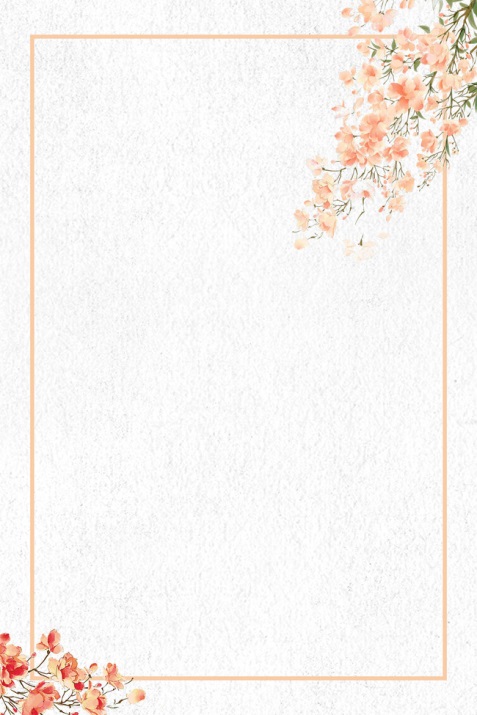 